ЗАТВЕРДЖЕНОДодаток 1    до рішення виконавчого комітету Литовезької сільської ради від 28.01.2021 р. № 16Наказ Міністерства соціальної  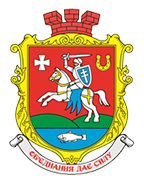 Литовезька сільська радаЛитовезька сільська радаІнформаційна картка„ЗАБЕЗПЕЧЕННЯ САНАТОРНО-КУРОРТНИМ ЛІКУВАННЯМ (ПУТІВКАМИ) ОСІБ, ЯКІ ПОСТРАЖДАЛИ ПІД ЧАС ПРОВЕДЕННЯ АНТИТЕРОРИСТИЧНОЇ ОПЕРАЦІЇ ТА ЯКИМ УСТАНОВЛЕНО СТАТУС УЧАСНИКА БОЙОВИХ ДІЙ ЧИ ОСОБИ З ІНВАЛІДНІСТЮ ВНАСЛІДОК ВІЙНИ”00227ІК-341Найменування центру надання адміністративної послуги, в якому здійснюється обслуговування суб’єкта зверненняНайменування центру надання адміністративної послуги, в якому здійснюється обслуговування суб’єкта зверненняНайменування центру надання адміністративної послуги, в якому здійснюється обслуговування суб’єкта зверненняЦентр надання адміністративних послуг у виконавчому комітеті Литовезької сільської ради2Місцезнаходження центру надання адміністративної послугиМісцезнаходження центру надання адміністративної послугиМісцезнаходження центру надання адміністративної послуги45325, Волинська область, Іваничівський район, с. Литовеж, вул. Володимира Якобчука, 113Інформація щодо режиму роботи центру надання адміністративної послуги Інформація щодо режиму роботи центру надання адміністративної послуги Інформація щодо режиму роботи центру надання адміністративної послуги Понеділок, вівторок, середа: 09.00 -16.30Четвер: 09.00 – 20.00П’ятниця: 09.00- 15.304Телефон/факс (довідки), адреса електронної пошти та веб-сайт центру надання адміністративної послугиТелефон/факс (довідки), адреса електронної пошти та веб-сайт центру надання адміністративної послугиТелефон/факс (довідки), адреса електронної пошти та веб-сайт центру надання адміністративної послуги(03372)95-3-31lytov-rada@ukr.net Нормативні акти, якими регламентується надання адміністративної послуги Нормативні акти, якими регламентується надання адміністративної послуги Нормативні акти, якими регламентується надання адміністративної послуги Нормативні акти, якими регламентується надання адміністративної послуги Нормативні акти, якими регламентується надання адміністративної послуги55Закони УкраїниЗакон України "Про статус ветеранів війни, гарантії їх соціального захисту" від 22.10.93 N 3551-XIIЗакон України "Про статус ветеранів війни, гарантії їх соціального захисту" від 22.10.93 N 3551-XII66Акти Кабінету Міністрів УкраїниПостанова Кабінету Міністрів України від 31 березня 2015 року № 200 «Про затвердження Порядку використання коштів, передбачених у державному бюджеті на забезпечення постраждалих учасників Революції Гідності, учасників антитерористичної операції та осіб, які здійснювали заходи із забезпечення національної безпеки і оборони, відсічі і стримування збройної агресії Російської Федерації у Донецькій та Луганській областях санаторно-курортним лікуванням»Постанова Кабінету Міністрів України від 31 березня 2015 року № 200 «Про затвердження Порядку використання коштів, передбачених у державному бюджеті на забезпечення постраждалих учасників Революції Гідності, учасників антитерористичної операції та осіб, які здійснювали заходи із забезпечення національної безпеки і оборони, відсічі і стримування збройної агресії Російської Федерації у Донецькій та Луганській областях санаторно-курортним лікуванням»77Акти центральних органів виконавчої влади - -Умови отримання адміністративної послугиУмови отримання адміністративної послугиУмови отримання адміністративної послугиУмови отримання адміністративної послугиУмови отримання адміністративної послуги88Підстава для отримання Осіби, яким надано статус: постраждалого учасника Революції Гідності відповідно до статті 16-1 Закону України “Про статус ветеранів війни, гарантії їх соціального захисту”, учасника бойових дій, особи з інвалідністю внаслідок війни або учасника війни відповідно до пунктів 19 і 20 частини першої статті 6, пунктів 10-14 частини другої статті 7 та пункту 13статті 9 Закону України “Про статус ветеранів війни, гарантії їх соціального захисту” Осіби, яким надано статус: постраждалого учасника Революції Гідності відповідно до статті 16-1 Закону України “Про статус ветеранів війни, гарантії їх соціального захисту”, учасника бойових дій, особи з інвалідністю внаслідок війни або учасника війни відповідно до пунктів 19 і 20 частини першої статті 6, пунктів 10-14 частини другої статті 7 та пункту 13статті 9 Закону України “Про статус ветеранів війни, гарантії їх соціального захисту”99Перелік необхідних документівЗаява;Медична довідка  за формою № 070/о; Копія відповідного посвідчення, а учасники бойових дій, особи з інвалідністю внаслідок війни та учасники війни - також копію військового квитка (за наявності) та копію документа, що підтверджує безпосередню участь (забезпечення проведення) особи в антитерористичній операції чи заходах із забезпечення національної безпеки і оборони, відсічі і стримуванні збройної агресії Російської Федерації у Донецькій та Луганській областях. Заява;Медична довідка  за формою № 070/о; Копія відповідного посвідчення, а учасники бойових дій, особи з інвалідністю внаслідок війни та учасники війни - також копію військового квитка (за наявності) та копію документа, що підтверджує безпосередню участь (забезпечення проведення) особи в антитерористичній операції чи заходах із забезпечення національної безпеки і оборони, відсічі і стримуванні збройної агресії Російської Федерації у Донецькій та Луганській областях. 1010Спосіб подання документівЗаява та документи подаються заявником особистоЗаява та документи подаються заявником особисто1111Платність (безоплатність) наданняАдміністративна послуга надається безоплатноАдміністративна послуга надається безоплатно1212Строк наданняЗабезпечення санаторно-курортним лікуванням здійснюється у порядку черговості: 1) учасників бойових дій - не частіше ніж один раз на рік строком на 18-21 день;2) осіб з інвалідністю внаслідок війни - позачергово щороку строком на 18-21 день;3) осіб з інвалідністю внаслідок війни із захворюваннями нервової системи (з наслідками травм і захворюваннями хребта та спинного мозку) - відповідно до медичних рекомендацій, з них:I та II груп - до санаторіїв (відділень) спінального профілю з лікуванням строком на 35 днів;III групи - до санаторіїв неврологічного профілю з лікуванням строком на 18-21 день;4) постраждалих учасників Революції Гідності - не частіше ніж один раз на рік строком на 18-21 день;5) учасників війни - не частіше ніж один раз на два роки строком на 18-21 день.Зазначені категорії осіб мають право вільного вибору санаторно-курортного закладу відповідного профілю лікування, путівки до якого оплачуються за рахунок коштів державного бюджету.Забезпечення санаторно-курортним лікуванням здійснюється у порядку черговості: 1) учасників бойових дій - не частіше ніж один раз на рік строком на 18-21 день;2) осіб з інвалідністю внаслідок війни - позачергово щороку строком на 18-21 день;3) осіб з інвалідністю внаслідок війни із захворюваннями нервової системи (з наслідками травм і захворюваннями хребта та спинного мозку) - відповідно до медичних рекомендацій, з них:I та II груп - до санаторіїв (відділень) спінального профілю з лікуванням строком на 35 днів;III групи - до санаторіїв неврологічного профілю з лікуванням строком на 18-21 день;4) постраждалих учасників Революції Гідності - не частіше ніж один раз на рік строком на 18-21 день;5) учасників війни - не частіше ніж один раз на два роки строком на 18-21 день.Зазначені категорії осіб мають право вільного вибору санаторно-курортного закладу відповідного профілю лікування, путівки до якого оплачуються за рахунок коштів державного бюджету.1313Перелік підстав для відмови у наданніНенадання в повному обсязі підтверджуючих документівНенадання в повному обсязі підтверджуючих документів1414Результат надання адміністративної послугиОтримання / відмова в отримання послуги санаторно-курортного лікуванняОтримання / відмова в отримання послуги санаторно-курортного лікування1515Способи отримання відповіді (результату)Путівки (тристоронні угоди) видаються особисто,  або, за  дорученням, рідним чи іншим особам, за що вони розписуються у відповідних документахПутівки (тристоронні угоди) видаються особисто,  або, за  дорученням, рідним чи іншим особам, за що вони розписуються у відповідних документах